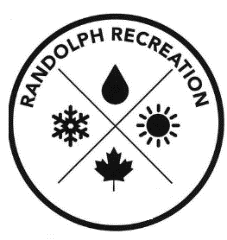 Name: ___________________________		Email: ________________________________ 
Address: _________________________ 		City/Zip: ______________________________ 
Home Phone: _____________________ 		Cell Phone: ____________________________ 
Emergency Contact: Name: _________________________ 		Home Phone: ______________ 
Check one or both: ______ Open Gym Basketball 		_______ Open Gym VolleyballSuggested Fee per Player: $20.00 per season; (Make Checks Payable to: Town of Randolph Recreation) “Activity” as used below means: Randolph Adult Sport Program such as Basketball and Volleyball 
GENERAL AGREEMENT, WAIVER, AND RELEASE In consideration for being permitted by the Town of Randolph to participate in the above listed activity, I hereby waive, release, and discharge any and all claims for damages for personal injury, death, or property damage which I may have or which may hereafter accrue as a result of my participation in said activity. This release is intended to discharge, in advance, the Town of Randolph of (its agents, officers, officials, employees, and volunteers) from and against any and all liability arising out of or connected in any way with my participation in said activity, even though that liability may arise out of negligence or carelessness on the part of Town of Randolph or (its agents, officials, officers, employees or volunteers). I understand that the above activity may be of a hazardous nature and/or include physical and/ or strenuous exercise or activity; that serious accidents occasionally occur during the above activity; and that participants in the above activity occasionally sustain mortal or personal injuries and/or property damages; as a consequence thereof. Knowing the risks involved, nevertheless, I have voluntarily applied to participate in said activity, and I hereby agree to assume any and all risks of injury or death and to release and hold harmless the Town of Randolph or (its agents, officials, officers, employees, and volunteers) that through negligence, carelessness, or any other act or omission might otherwise be liable to me. I further understand and agree that this waiver, release, and assumption of risks are to be binding on my heirs and assigns. I further understand that photographs may be taken of me during the course of said activity and that these photographs may be used on the Town of Randolph publications. I further agree to indemnify and to hold the Town of Randolph or (its agents, officials, officers, employees and volunteers) free and harmless from any loss, liability, damage, cost, or expense which they may incur as a result of any injury and/or property damage that I may sustain while participating in said activity. I HAVE CAREFULLY READ THIS AGREEMENT, WAIVER, AND RELEASE AND FULLY UNDERSTAND ITS CONTENTS. I AM AWARE THAT THIS IS A RELEASE OF LIABILITY AND A CONTRACT BETWEEN ME AND THE TOWN OF RANDOLPH, AND SIGN IT OF MY OWN FREE WILL. (Each participant must personally sign).Signature: _________________________________________	Date: _______________________Office Use OnlyDate Received:Fee:          Ck#/Cash